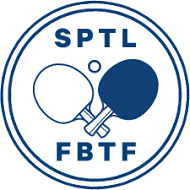 Valmentajailta-16.10.2020Pöytätennisliitto järjestää kaikille valmentajille avoimen koulutus ja keskustelutapahtuman perjantaina 16.10 kello 17.30 alkaen. Koulutus toteutetaan ”etänä” Teams-palvelua käyttäen. Tapahtuma kestää noin kaksi tuntia.Etätapahtumaan saavat osallistua kaikki valmennustoiminnassa mukana olevat tai siitä kiinnostuneet henkilöt, eikä osallistujamäärää ole rajattu.  Illan aikana esitellään keväällä tehdyt valmentajamateriaalit. Lisäksi kummastakin otetaan keskustelun teemaksi pari nostoa.Seuravalmentajakoulutuksen itsenäisopiskelumateriaali https://www.sptl.fi/sptl_uudet/?page_id=22769”Kysy onnistumisista””Lyönnin neljä vaihetta”Moderni pöytätennistekniikka ja valmennushttps://www.sptl.fi/sptl_uudet/?page_id=22766”Moderni tekniikka”Ilmoittautumiset viimeistään tiistaina 13.10 info@sptl.fi.Tervetuloa!